SIJEČANJ, 2024. 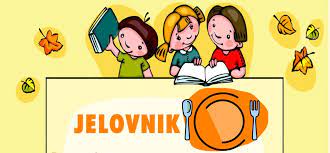 89101112GL. JELO:  piletina u umakuPRILOG:  tjestenina, kruhUŽINA:    voćeGL. JELO: varivo od graha s                      KobasicomPRILOG: kruhUŽINA:   pudingGL. JELO:  pohani odrezakPRILOG:  kuhano povrće, kruhUŽINA:    voćeGL. JELO:  goveđi gulašPRILOG:  riža, kruhUŽINA:     kroasanGL. JELO:   pohani oslićPRILOG:  krompir, kruhUŽINA:  voće1516171819GL. JELO:   tjestenina u umaku                       bolognesePRILOG: cikla,  kruhUŽINA:   voćeGL. JELO: varivo od leće i ječma                      s junetinomPRILOG:  kruhUŽINA:  voćeGL. JELO: puretina s graškom i                      mrkvomPRILOG: riža, kruhUŽINA:  kolačGL. JELO: odrezak u umakuPRILOG:  pire krompir,                     kruhUŽINA:  voćeGL. JELO: pohani oslićPRILOG:  blitva, kruhUŽINA:     voće2223242526GL. JELO: rižoto s teletinomPRILOG:  zelena salata, kruhUŽINA:   voćeGL. JELO:   varivo od bijelog                        kupusa s pancetomPRILOG:  kruhUŽINA:  voćeGL. JELO: goveđi gulaš s                      krompiromPRILOG:  palenta, kruhUŽINA:  kolačGL. JELO: grah s kobasicomPRILOG: kruhUŽINA:  voćeGL. JELO: bolognese od tunePRILOG:  tjestenina,                      kruhUŽINA:     voće29GL. JELO: pileći file  u umakuPRILOG: palenta, kruhUŽINA: voće30GL. JELO: kiseli kupus s                      kobasicomPRILOG: pire krompir, kruhUŽINA: kolač31GL. JELO: varivo od mahuna s                       junetinomPRILOG: krompir, kruhUŽINA: voće